EVDE YAŞAM İPUÇLARI Son zamanlarda etrafımızda ücretsiz konserlerden online müze turlarına, kurumların açtığı youtube kanallarından çeşitli canlı yayınlara çok fazla platform ve bilgi mevcut. İlk gördüğümüzde heyecanla mutlaka bakarım dediğimiz kanal veya web sitelerini iki gün geçmeden unutuyoruz. Bu kadar bilgi akışı hepimiz için çok fazla. Hadi itiraf edelim, aslında bazıları her zaman ücretsiz olan, daha önce varlığından bile haberdar olmadığımız site ve kanalları bu dönem sayesinde keşfediyoruz. Ne güzel! Kendimize yatırım yapmak istersek internet bir derya deniz. Bu denizde kaybolmamak için sizlere birçok değerli kaynaktan faydalanarak 10 sayfalık bir dijital rehber hazırladım. Elbette ki eksikler kalmıştır, internet sonsuz bir kaynak. Rehberde farklı kategoriler altında, evden izlenebilecek konser, opera, bale ve etkinliklere; film ve kitap önerilerine; katılabileceğimiz müze turları ve online sergilere; uzaktan gezilebilecek tarihi mekanlara; eğitim platformları ve binlerce ücretsiz derse; portallara ve çeşitli youtube kanallarına; evde spor ve yemek önerilerine ulaşabilirsiniz. Rehberin en sonunda da faydalandığım kaynakları bulabilirsiniz. Elbette internetteki kaynaklar dışında da evde yapılabilecek çok fazla şey var. Beraber oynayabileceğimiz aile ve kutu oyunları, kendimizin üretebileceği sanatsal/bilimsel proje ve fikirler gibi. Yaratıcılık size kalmış. Rehberden faydalanmanız dileğiyle, Gökçe Bilici, Uzm. Psk. 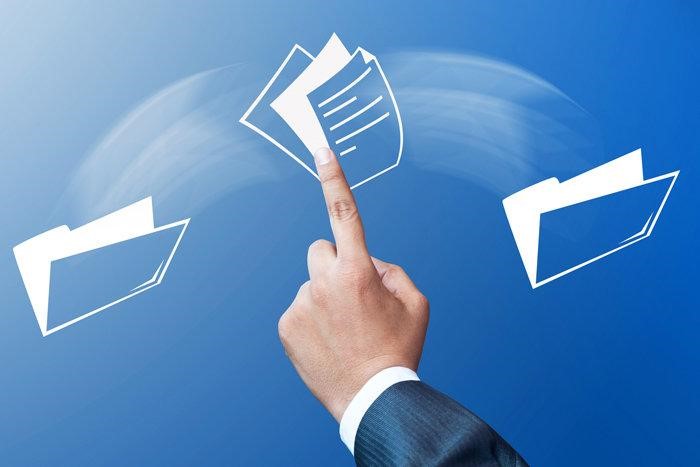 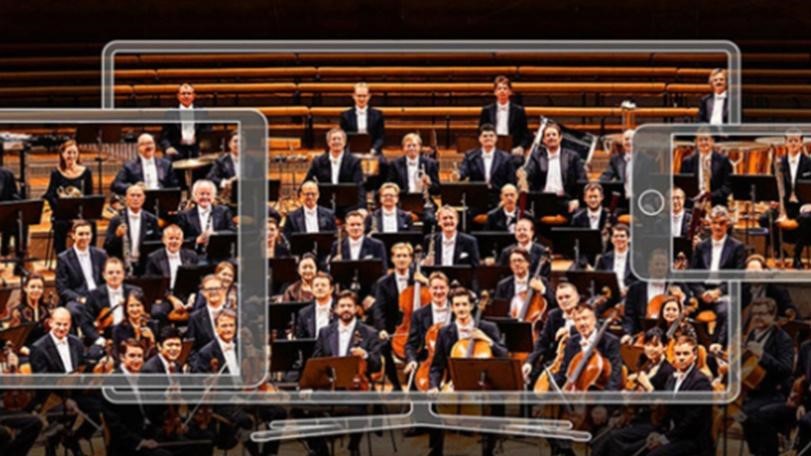 KONSER & OPERA & BALE & ETKİNLİKLER FİLM ÖNERİLERİ 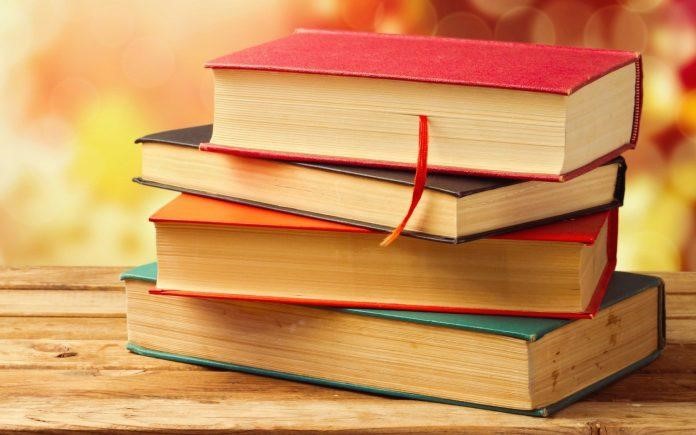 KİTAP ÖNERİLERİ MÜZELER SERGİLER 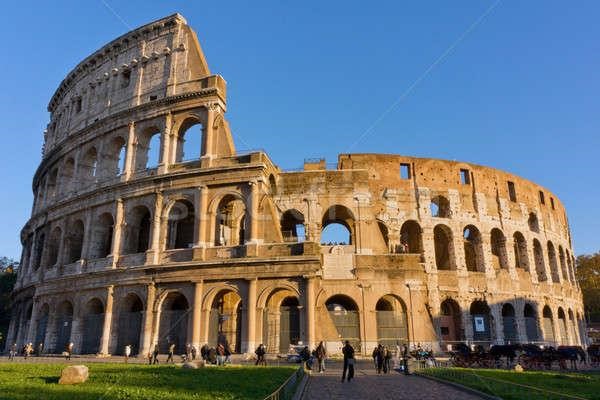 TARİHİ MEKANLAR 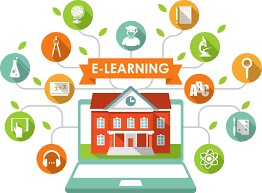 EĞİTİM PLATFORMLARI ÜCRETSİZ DERSLER 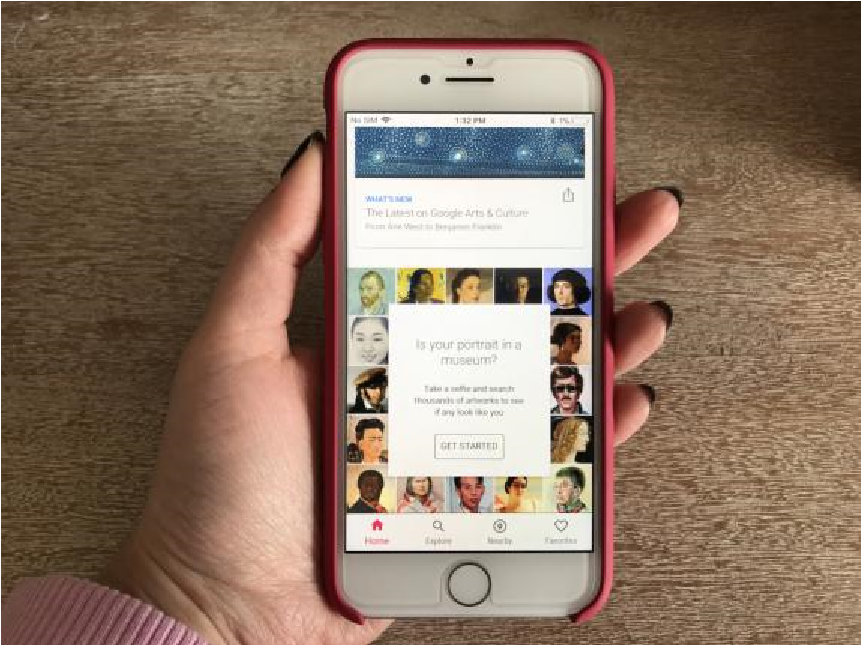 PORTALLAR 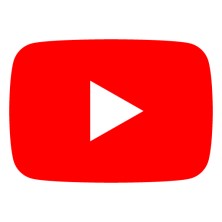 YOUTUBE KANALLARI 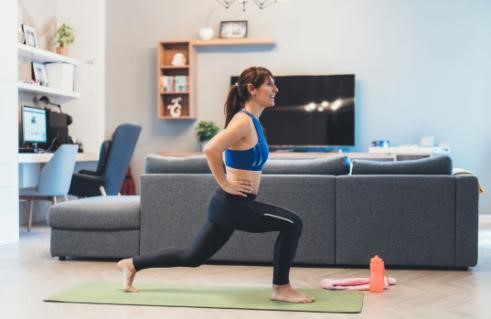 EVDE SPOR VE MEDİTASYON 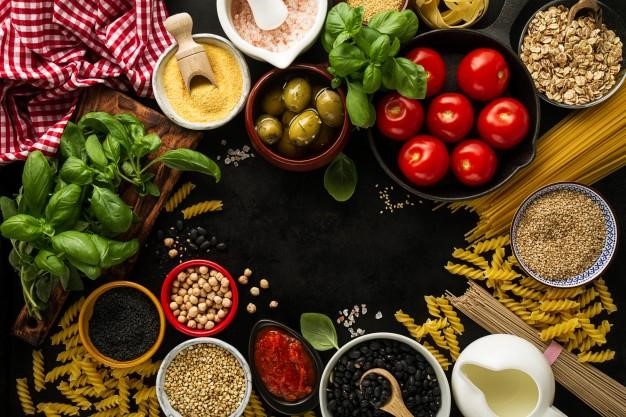 DİĞER KAYNAKÇA Bilgi Üniversitesi Kültür Politikaları ve Yönetimi Araştırma Merkezi: https://kpy.bilgi.edu.tr/tr/haber/tum-dijital-platformlar/1252 Yolculuk Terapisi: http://www.yolculukterapisi.com/ Oggusto Blog: http://oggusto.com/ Social Distancing Festival https://www.socialdistancingfestival.com/ Kumbaracı 50 – Kapı Açık Kalmış https://www.youtube.com/user/AltidanSonraTiyatr o Viyana Devlet Operası Konserleri https://www.staatsoperlive.com/ Berlin Filarmoni Orkestrası Konserleri https://www.digitalconcerthall.com/en/home Metropolitan Operası Konserleri https://www.metopera.org/ Budapest Festival Orchestra https://bfz.hu/en/media/quarantine-soirees/ Live Music Archive https://archive.org/details/etree Vancouver Symphony / BeethovenFest Son Konser https://www.vancouversymphony.ca/vsolivestream/ Vancouver Symphony / BeethovenFest Son Konser https://www.facebook.com/VSOrchestra/videos/27 98750073578921/ Royal Opera House: London / Tüm gösteriler https://www.youtube.com/user/royaloperahouse Beckett by Brook https://vimeo.com/398851333?fbclid=IwAR3PJTK Jny7S-jnBeVF8mc7FS5qgBmW03eeN9k8paoOW0v5HcXzrfR0rpT8 48. İstanbul Müzik Festivali https://open.spotify.com/playlist/5hINb0obnaOZK CAWzyiBLK Canlı Klasik Müzik Konserleri https://www.bostonglobe.com/2020/03/13/arts/allclassical-music-you-can-livestream-free/ Çeşitli Konserler https://www.nytimes.com/2020/03/13/arts/music/c oronavirus-pandemic-music-streaming.html Open Culture - Ücretsiz Filmler http://www.openculture.com/freemoviesonline Çağdaş Gösteri Sanatları Filmleri Arşivi https://www.ontheboards.tv/?fbclid=IwAR211qloU pYXuGbA_rZ618LGfcsq3JO9ni7GyNQ3mqxcHh OUPI9HKg8gxdc IDFA The International Documentary Film Festival Amsterdam – 300 Film https://www.idfa.nl/en/info/watch-films-online En iyi 100 IMDB Filmi https://www.imdb.com/list/ls055592025/ Yolculuk Terapisi’nden Film Önerileri http://www.yolculukterapisi.com/filmlistesi/ Open Culture – 800 Ücretsiz E-kitap  http://www.openculture.com/free_ebooks  Open Culture – 700 Ücretsiz Sesli Kitap http://www.openculture.com/freeaudiobooks Open Culture – 200 Ücretsiz Ders Kitabı http://www.openculture.com/free_textbooks Can Yayınları - Trendeki Yabancı Uygulaması  https://canyayinlari.com/yazidetay/10532/evindekalanlar-icin-kalpten-kucuk-bir-hediye/ JSTOR – Ücretsiz e-kitap ve makaleler https://www.jstor.org/?refreqid=search%3A72980 6f00c3f821a79211d77562e4d31 Onedio Kitap Önerileri https://onedio.com/haber/olmeden-onceokumaniz-gereken-bir-doneme-damgasinivurmus-100-kitap-888952 Kitap Önerileri https://betulvargun.tumblr.com/post/174189139100/kitap-%C3%B6nerileri-dostoyevskiyeralt%C4%B1ndan-notlar Storytel – İlk 30 Gün Ücretsiz https://www.storytel.com/tr/tr/ Audioteka - Türkçe Sesli Kitaplar https://audioteka.com/tr/ Metropolitan Museum - New York https://www.metmuseum.org/art/collection/ Louvre - Paris https://www.louvre.fr/en/visites-en-ligne Pinacoteca di Brera - Milano https://pinacotecabrera.org/ Galleria degli Uffizi - Floransa https://www.uffizi.it/mostre-virtuali Museo Archeologico - Atina https://www.namuseum.gr/en/collections/ Prado - Madrid https://www.museodelprado.es/en/thecollection/art-works British Museum - Londra https://www.britishmuseum.org/collection Musei Vaticani - Roma http://www.museivaticani.va/content/museivaticani /it/collezioni/catalogo-online.html National Gallery of art - Washington https://www.nga.gov/index.html Canadian Museum of History https://www.historymuseum.ca/collections/ South West Collections https://swcollectionsexplorer.org.uk/ Brooklands Museum https://www.brooklandsmuseum.com/explore/ourcollection Open Access at the Met https://www.metmuseum.org/about-themet/policies-and-documents/open-access New York Archaelogical Repository http://archaeology.cityofnewyork.us/ Cooper Hewitt https://collection.cooperhewitt.org/ Cleveland Museum of Art https://www.clevelandart.org/art/collection/search Albright-Knox https://www.albrightknox.org/search-collection Corning Museum of Glass https://www.cmog.org/collection/search The Henry Ford https://www.thehenryford.org/collections-andresearch/digital-collections/ Akron Art Museum https://akronartmuseum.org/collection/ Oakland Museum of California http://collections.museumca.org/ Guggenheim - New York https://artsandculture.google.com/streetview/solomon-r-guggenheim-museum-interiorstreetview/jAHfbv3JGM2KaQ Musee d'Orsay- Paris https://artsandculture.google.com/partner/museedorsay-paris?hl=en Musée d’Orsay - Paris https://artsandculture.google.com/streetview/mus%C3%A9e-d%E2%80%99orsayparis/KQEnDge3UJkVmw?sv_h=272&sv_p=0&sv _pid=FjndSjvl55w81vbNYu5DfA&sv_lid=6004477 680878644429&sv_lng=2.327089926444344&sv_ lat=48.85968476784497&sv_z=1.0000000000000002 Pergamon https://artsandculture.google.com/entity/pergamon /m05tcm?hl=en Rijksmuseum - Amsterdam https://artsandculture.google.com/streetview/rijksmuseum/iwH5aYGoPwSf7g?hl=en&sv_lng=4.885 283712508563&sv_lat=52.35984312584405&sv_ h=311.1699875145569&sv_p=-5.924133903625474&sv_pid=fOVcUXQW2wpRf33iUmxEfg&sv_z=1.0000000000000004 Van Gogh Museum- Amsterdam https://artsandculture.google.com/partner/vangogh-museum?hl=en The J. Paul Getty Museum https://artsandculture.google.com/partner/the-jpaul-getty-museum?hl=en Arkas Sanat Merkezi http://www.arkassanatmerkezi.com/article.aspx?p ageID=18 İstanbul Modern https://www.istanbulmodern.org/tr 15. İstanbul Bienali  https://artsandculture.google.com/partner/15thistanbul-biennial Pergamonmuseum - Berlin https://artsandculture.google.com/streetview/perg amonmuseum-staatliche-museen-zu-berlin/0QEALap3qf0s1g?sv_lng=13.39664970000 0012&sv_lat=52.5206272&sv_h=57.01663791586235&sv_p=4.154513706404231&sv_pid=rTzlWY-F4hP2acX_uQhcFA&sv_z=0.5381992096877048&sv_lid=9073433258708332870 Fuji Art Museum - Tokyo https://artsandculture.google.com/streetview/tokyo-fuji-art-museum/SQF48doDyU5Jg?sv_lng=139.3298309108167&sv_lat=35.68687 206332551&sv_h=21&sv_p=0&sv_pid=mb3V4nET_bV6TtOB1J59uA&sv_z=1.0000000000000002 Museu de Arte - São Paulo https://artsandculture.google.com/streetview/mas p-museu-de-arte-de-s%C3%A3o-paulo-assischateaubriand/YgHyUAyv_g4cvg?sv_lng=46.65608128276551&sv_lat=-23.56142676429897&sv_h=0&sv_p=0&sv_pid=7nij_UbSHfotdh5dcIn2g&sv_lid=15029704351325 382912&sv_z=1 Dr. Bhau Daji Lad Museum - Mumbai https://artsandculture.google.com/streetview/iQHTUIXluxuoGQ?sv_h=24&sv_p=0&sv_pid=27OFUbOPaxcUxXRJudclJw&sv_lid=1803379009100677 7634&sv_lng=72.83476251914539&sv_lat=18.97903341215466&sv_z=1.0000000000000002 Pitt Rivers Museum https://my.matterport.com/show/?m=ns3yCKpUzS q&help=1 Dali Theatre museum https://www.salvador-dali.org/en/museums/dalitheatre-museum-in-figueres/visita-virtual/ The Vatican http://www.museivaticani.va/content/museivaticani /en/collezioni/musei/tour-virtuali-elenco.html Hallwyl Museum https://www.youtube.com/watch?v=iLVGWOtw2P M&feature=youtu.be Byzantine and Christian Virtual Museum http://www.ebyzantinemuseum.gr/?i=bxm.en.virtu al-tour The Hermitage https://www.youtube.com/watch?v=49YeFsx1rIw& feature=youtu.be Westminster Abbey https://www.westminsterabbey.org/learning/virtual-tours The Science Museum https://www.sciencemuseum.org.uk/what-wason/shipping#virtual-tour National Archaeological Museum https://www.manvirtual.es/ The Fric https://www.thefrickpittsburgh.org/virtual Cranbrook Art Museum https://cranbrookartmuseum.org/3d-virtualexhibition-tours/ Yellowstone National Park https://www.nps.gov/yell/learn/photosmultimedia/v irtualtours.htm? Yosemite National Park https://www.virtualyosemite.org/ Radical Geometries - Boston https://artsandculture.google.com/search?q=geor ge%20peabody Arkas Sanat Merkezi http://www.arkassanatmerkezi.com/article.aspx?p ageID=11 Virtual Migration Museum https://virtuelles-migrationsmuseum.org/en/aboutthe-museum/ National Museum of Canada https://www.historymuseum.ca/?fbclid=IwAR2jEIF fIoXC7IQ-KOICMBU-LHtR1tsPiK62yiScLJ_AabUpfTesjbdT5LY#onlineexhibitions 12 Banksy Murals https://artsandculture.google.com/theme/12banksy-murals-you-can-see-on-streetview/NwLyuEgokJgAKQ Yayoi Kusama: Infinity Mirrors https://www.youtube.com/watch?v=8VwJMw_fLvI İstanbul Modern - Sanatçı ve Zaman https://www.istanbulmodern.org/tr/sergiler/sanatcive-zamani-sanal-tur_2249.html İstanbu Modern - Yüzyıllık Aşk https://www.istanbulmodern.org/tr/sergiler/gecmissergiler/yuzyillik-ask_1436.html Evin Art Gallery http://www.evin-art.com/ Art x-ist https://www.artxist.com/ British Council - Duvarları Olmayan Müze http://exhibitions.britishcouncil.org/main-en.html Art Basel https://www.artbasel.com/viewing-rooms Master Art Vr https://www.masterartvr.com/Tours Royal Acemy of Arts - London https://linktr.ee/royalacademyarts Pompeii https://artsandculture.google.com/streetview/pom peii/DQHczKZUoHnwiQ?sv_lng=14.48418191683 751&sv_lat=40.75066521659861&sv_h=56.1492 7890003092&sv_p=8.471776713440619&sv_pid=Wd1TNLs3B0y1eYw3fqsPQQ&sv_z=1.0000000 000000002 Versailles Sarayı https://artsandculture.google.com/streetview/palac e-of-versailles/cwE5CwK49O0y5Q?sv_lng=2.1204786 000000695&sv_lat=48.8051117&sv_h=197&sv_p=0&sv_pid=hNvuL7DMigMQkjP6BRku1A&sv_z=1 Colosseum https://artsandculture.google.com/streetview/colos seum-outdoor-rome/KgEJeSGoJrgR3w Bolşoy Tiyatrosu https://artsandculture.google.com/streetview/thebolshoi-theatre/uQElUd0jgV2jeg?sv_lng=37.6187750066 9186&sv_lat=55.76002287132002&sv_h=345&sv _p=0&sv_pid=ct3HG2PEX5LE2nlG7cDIwQ&sv_z=0.9999999999999997 Paris Ulusal Opera Binası https://artsandculture.google.com/streetview/op% C3%A9ra-national-deparis/MwFixmW5o_f5jw?sv_lng=2.331643072683 42&sv_lat=48.87215089180122&sv_h=164.93&s v_p=0&sv_pid=yhSFWB9ONtfp29xwyB2BTw&sv_z=1.0000000000000002 Prambanan / Endonezya https://artsandculture.google.com/exhibit/pramban an-architectural-magnificence/eQIyCjd9u0u8Lg Udemy https://www.udemy.com/  Coursera https://www.coursera.org/ Edx https://www.edx.org/ Udacity https://www.udacity.com/ Google Dijital Garaj https://learndigital.withgoogle.com/digitalgarage Khan Academy https://www.khanacademy.org/ Bilgeiş https://bilgeis.net/ Curious https://curious.com/ OpenCulture http://www.openculture.com/ Elements Sofia https://course.elementsofai.com/ FutureLearn https://www.futurelearn.com/ İstanbul İşletme Enstitüsü https://www.iienstitu.com/ Creative Bug – El işi Eğitimleri https://www.creativebug.com Open Culture – Üniversitelerden 1500 Ücretsiz Online Ders http://www.openculture.com/freeonlinecourses Open Culture –  Üniversitelerden 1000 Ücretsiz Online Sertifikalı Ders http://www.openculture.com/free_certificate_cours es  Open Culture –  Yabancı Dil Dersleri http://www.openculture.com/freelanguagelessons Ücretsiz Sanat Dersleri https://www.artsy.net/article/artsy-editorial-10university-art-classes-free-online?fbclid=IwAR08XtpOEegZ6DheaYF4KAVG TtodAxziZ8jkFvjGqGhBwsZNQO3d5a3I_sI Çizim Kanalları  https://www.creativebloq.com/features/the-10best-youtube-art-channels Ücretsiz Üniversite Ders Önerileri https://www.oggusto.com/blog/detay/2937/ivyleague-universitelerinden-online-alabileceginizkurslar.html Bilim Kanalları https://mediakix.com/blog/best-science-youtubechannels/ Google Arts and Culture https://artsandculture.google.com/partner?hl=en Google Arts & Culture https://artsandculture.google.com/ Heritage on the Edge https://artsandculture.google.com/project/heritage -on-the-edge Europeana https://www.europeana.eu/portal/en Smithsonian Open Acess https://www.si.edu/openaccess ArtUK https://artuk.org/ Mexican Ministry of Culture https://mexicana.cultura.gob.mx/ Memorica https://memoricamexico.gob.mx/ OpenGLAM https://open-collections.okfn.org/items/browse?search=&type= 18 DPLA https://dp.la/ MIMO https://mimo-international.com/MIMO/ Archaeological Open Acess Collections https://www.archaeological-analytics.com/us-andcanadian-archaeology-open-access-collections Digital Agnes https://agnes.queensu.ca/digital-agnes/ English Heritage https://www.english-heritage.org.uk/ Creative Commons https://search.creativecommons.org/collections Wikimedia Commons https://commons.wikimedia.org/wiki/Main_Page Wikidata https://m.wikidata.org/wiki/Wikidata:WikiProject_s um_of_all_paintings OpenCulture http://www.openculture.com/ ArteTV https://www.arte.tv/en/ TED Talks  https://www.ted.com/ Wikiart https://www.wikiart.org/ Daily Art https://www.getdailyart.com/ Google Arts & Culture https://www.youtube.com/user/GoogleArtProject The Art Assignment https://www.youtube.com/user/theartassignment/vi deos Smarthistory https://www.youtube.com/user/smarthistoryvideos/v ideos VernissageTV https://www.youtube.com/user/henrichy0205yt/vide os Getty Museum https://www.youtube.com/user/gettymuseum/videos Christie's https://www.youtube.com/user/christiesauctions/vid eos İstanbul Modern https://www.youtube.com/channel/UCFjzHp2Qf6Q mvY1Zqrix4cg Mekan Artı https://www.youtube.com/channel/UCnOy2JqUTZld sak_wBbb9Rw Zorlu Performans Sanatları Merkezi https://www.youtube.com/channel/UC8882ICsExdx6leIfOUclg Devlet Opera ve Balesi Arşivi https://www.youtube.com/user/KulturTurizmBak/vid eos Cihangir Yoga https://www.youtube.com/channel/UCuhwFG_W WUVXI2D5CtOXHLQ/videos MacFit Official https://www.instagram.com/macfitofficial/?hl=tr Ücretsiz Yoga Kanalları https://www.elitedaily.com/p/10-yoga-youtubechannels-thatll-take-your-practice-to-the-nextlevel-8681031 Meditopia – Meditasyon (Website + App) https://meditopia.com/tr/ Evde Egzersiz Kanalları https://www.pastemagazine.com/health/fitness/t he-10-best-fitness-youtube-channels/ Pilates Videoları https://www.cosmopolitan.com/healthfitness/g28765236/best-pilates-youtubechannels-videos/ Yolculuk Terapisi’nin Evde Spor ve Meditasyon Önerileri  http://www.yolculukterapisi.com/evde-spor-ve-meditasyon/ İlham veren TED Konuşmaları https://oggusto.com/blog/detay/2952/basarili-isinsanlari-oneriyor-en-ilham-veren-tedkonusmalari.html Pratik Yemek Kanalları https://oggusto.com/blog/detay/2946/pratiktarifler-bulabileceginiz-en-iyi-youtube-yemekkanallari.html 